О внесении изменений в постановление администрации г. Канска от 11.06.2019 № 533В целях приведения правовых актов администрации города в соответствие с Градостроительным кодексом Российской федерации, руководствуясь ст.ст.  30, 35 Устава города Канска,  ПОСТАНОВЛЯЮ:1. Внести в Постановление администрации города Канска «Об утверждении административного регламента по принятию решения о подготовке документации по планировке территории (далее – Постановление) следующие изменения:1) В пункте  4 Постановления, в пунктах 1, 3 приложения к Постановлению слова «Управление архитектуры и инвестиций администрации города Канска» заменить словами «Управление архитектуры и градостроительства администрации города Канска» в соответствующем падеже;2) абзац 2 пункта 3 приложения к постановлению – исключить;3) в абзаце 1 пункта 4 приложения к постановлению слово «, МФЦ» - исключить;4) в абзаце 3 пункта 4 приложения к постановлению слова «663600, Красноярский край, г.Канск, ул.Ленина, 4/1 Почтовый адрес Управления:»;5) абзацы 14 и 15 пункта 4 приложения к постановлению - исключить;6) в пункте 5 приложения к Постановлению абзац 4 – исключить;7) в пункте 6 приложения к Постановлению слова «, и информационных стендах, расположенных в здании МФЦ» - исключить;8) абзац 4 пункта 12 приложения к постановлению - исключить; 9) в подпунктах 1, 2, 4 пункта 23, подпунктах 1 – 5 пункта 24, подпунктах 2, 3 пункта 25, подпункте 4 пункта 26, абзаце 3 пункта 27 приложения к Постановлению слова «отдела архитектуры» заменить словами «отдела землепользования и градостроительства» в соответствующем падеже;10) в подпункте 2 пункта 23 приложения к Постановлению слова «и специалист МФЦ» - исключить;11) в подпункте 4 пункта 26 приложения к Постановлению слова «, либо в МФЦ (в случае подачи документов через МФЦ)» - исключить;12) пункт 31 изложить в новой редакции: «31. Предоставление Муниципальной услуги в многофункциональном центре не предусмотрено.13) пункт 32 приложения к Постановлению - исключить; 14) в пункте 34 слова «заместителем главы города по правовому и организационному обеспечению, управлению муниципальным имуществом и градостроительству – начальником Управления» заменить словами «руководителем Управления»;15) в приложении 1 к административному регламенту слова «Руководителю управления архитектуры и инвестиций администрации города Канска» заменить словами «Руководителю архитектуры и градостроительства администрации города Канска».2. Ведущему специалисту отдела культуры администрации г. Канска (Велищенко Н.А.) опубликовать настоящее постановление в газете «Канский вестник» и разместить на официальном сайте муниципального образования город Канск в сети Интернет.3.Контроль за выполнением настоящего постановления возложить на Управление архитектуры и градостроительства администрации города Канска.4. Постановление вступает в силу со дня официального опубликования.Глава города Канска	          А.М. БересневСогласовано:руководитель  	         Т.А. АпановичУАиГ администрации г. Канска  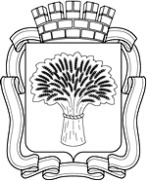 Российская ФедерацияАдминистрация города Канска
Красноярского краяПОСТАНОВЛЕНИЕРоссийская ФедерацияАдминистрация города Канска
Красноярского краяПОСТАНОВЛЕНИЕРоссийская ФедерацияАдминистрация города Канска
Красноярского краяПОСТАНОВЛЕНИЕРоссийская ФедерацияАдминистрация города Канска
Красноярского краяПОСТАНОВЛЕНИЕ2019г.№